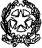 IL TRIBUNALE DI PERUGIASezione penale  udienza 12 LUGLIO 2021(Prot. 3250/20 - 222/20 -TRIBUNALE - PROCURA)Dr. Alessandra grimaccia- Nel caso dovessero sopravvenire fascicoli assegnati o rinviati successivamente alla pubblicazione del presente calendario, gli stessi saranno trattati secondo l’orario indicato nel verbale dell’udienza di rinvio.- Le udienze di trattazione con i difensori titolari saranno svolte in presenza, salva richiesta del difensore di collegamento tramite Microsoft Teams per le udienze filtro, incidenti di esecuzione, M.A.P. e patteggiamenti.- I procedimenti privi di orario di riferimento saranno chiamati solo ai fini del rinvio con il difensore di turno.- La presenza del difensore di turno potrà essere assicurata anche da remoto mediante apposita richiesta di collegamento tramite Microsoft Teams (provv. Presidente del Tribunale n. 365/2021 del 10 febbraio 2021).Per comunicazioni e istanze:alessandra.grimaccia@giustizia.it R.g. DibR.g. N.r.OraImputatoAnnotazioni2649/19348/188,30Filtro1497/191345/178,35Citato querelante a cura della cancelleria311/202558/198,40Citato querelante a cura della Cancelleria678/205538/188,45Filtro687/204839/178,50Filtro693/215359/198,55Filtro667/205838/179,00Filtro695/202046/179,05Filtro1799/193648/159,45Testi difesa e discussione2627/19838/189,15M.A.P.823/202347/199,20M.A.P.1638/205543/189,25Filtro493/202355/199,30Filtro691/20646/189,35Filtro1728/1847/169,40Filtro2372/196335/1710,00Citato querelante a cura della cancelleria2628/19938/1810,05Citato querelante a cura della cancelleria2708/19742/1910,10Citato querelante a cura della Cancelleria 2636/19745/1910,20Citato querelante a cura della Cancelleria3252/18935/1510,302 Testi Pm1632/196245/1710,451 teste Pm e discussione1699/181643/1511,001 teste difesa e discussione1375/191139/1811,15Testi difesa e discussione144/195233/1611,30Testi difesa e discussione2159/195246/1711,452 Testi Pm (Lazzaro e Giappichini) e testi difesa + discussione2407/19342/1812,15Citato querelante a cura della Cancelleria390/196443/1712,303 Testi Pm (Minciotti, Rossi e Baracca)2358/18 3737/1514,30Esame consulente difesa e teste Immediata